Департамент образования города МосквыГосударственное образовательное учреждениеСреднего профессионального образованияКолледж Архитектуры и Строительства № 7ТСП № 3Согласованнос методической комиссиейобщестроительных профессий НПОпредседатель: Попова Л.Е. _______Открытый урокпо производственному обучениюпо теме № 23: «Технология подготовки и окраски поверхностей водными составами ручным и механизированным способом».Составила: мастер производственного обученияСлободчикова Н.В.2009-2010 уч. годПлан урока производственного обученияМастер производственного обучения Слободчикова Наталия Владимировна.Группа 22  Профессия «Мастер отделочных строительных работ»На «28» февраля 2010г.1.Номер и тема по программе Тема № 23 «Технология подготовки и окраски поверхностей водными составами ручным и механизированным способом».2.Тема урока: «Технология сплошного и местного шпатлевания поверхностей».3. Цели урока:Образовательная  цель:   закрепление, совершенствование и расширение знаний  и умений, полученных при обучении в учебных мастерских и на уроках теоретического обучения по выполнению работ сплошного и местного шпатлевания поверхностей. Воспитательная цель:  приобщение обучающихся к производственной  и общественной жизни в условиях производства, воспитание у обучающихся аккуратности, бережного отношения к материалу,  инструменту, воспитание уважения к труду, своей профессии, чувство гордости за принадлежность к рабочему классу, воспитание коллективизма, дружбы, товарищества. Развивающая цель:  развитие профессиональной самостоятельности и творческого поиска в ходе выполнения задания.Тип урока:     урок совершенствования знаний, умений и навыков. Место проведения:   ООО Моспромстрой  форма « Декор»4. Материально – техническое оснащение урока: а) инструменты, приспособления инвентарь: шпателя металлические;ёмкости для шпатлёвки.б) материалы: шпатлёвка клеевая, шпатлёвка финишная;в)наглядные пособия:  инструкционно - технологические карты по теме урока.Опорные знанияТеоретический материал, полученный на уроках «Технология отделочных работ», «Охраны труда», «Материаловедение», а так же полученные при обучении в мастерских профессиональные знания и умения.5. Ход урока: I. Организационная часть и проверка обучающихся по журналу – 5 мин.1) Прием рапорта дежурного-старосты группы 2)Отметка отсутствующих по журналу           3)Осмотр внешнего вида обучающихся на соответствие его эстетики труда, и техники безопасности. II. Вводный инструктаж 40 мин1)Сообщение темы и цели урока. 2) Проверка знаний обучающихся.3) Инструктирование обучающихся по материалу урока.с личным показом операций или профессионального приема работы с одновременным объяснением и вопросами к обучающимся.4) Закрепление материала вводного инструктажа.      а) опрос обучающихся.      б) выполнение тестового задания « Шпатлевание поверхностей»III.Текущий инструктажВыдача  учебно-производственного задания на урок и расстановка обучающихся по рабочим местам. Выполнение обучающимися индивидуальных заданий по теме урока.В процессе выполнения учебно-производственного задания обращаю внимание на следующее:контроль    правильной организацией рабочего места.контроль правильного выполнения приемов работы.контроль  соблюдения технологической последовательности. контроль  соблюдения правил технике безопасности. Целевые обходы мастера п/о рабочих мест  с индивидуальным инструментом IV. Уборка рабочих мест – 5 мин.V.  Заключительный инструктаж 10 мин.  а) Анализ работы группы. б) Сообщение оценок.Содержание заключительного инструктажа:Цели, поставленные перед обучающимися – достигнуты.Обучающиеся хорошо знают теоретический материал и хорошо закрепили его практическими операциями, самостоятельно, правильно выполняют частичное и сплошное шпатлевание поверхностей. Обучающиеся самостоятельно выполняли задания в соответствии с технологической последовательностью, на рабочих местах базового предприятия фирмы «Декор». Работы выполнялись в соответствии требованиями рабочей программы производственного обучения.Самостоятельно и без замечаний выполняли работы Турбицына. Т., Гончарова А., Соколова. Т., Злобина А.Серёгина В., Турбицына Т., Бушина М. к любому производственному заданию относятся добросовестно, выполняют производственные задания качественно, аккуратно. 	Все обучающиеся самостоятельно, качественно выполняли своё задание. В начале урока было сделано замечание за отсутствие головных уборов Нгуен Р., Егоров Н.	Неуверенно отвечали на вопросы текущего инструктажа Ерпылёва М., Агапова В., им было выдано индивидуальное домашнее задание на дом: повторить пройденный материал.	Отмечаю хорошую дисциплину, соблюдение всеми учащимися правил безопасности ведения работ, организации рабочего места и формы одежды.	Урок прошел организованно. Обучающиеся с заданием справились.Оценки за урок:I. Бригада1.Агапова Валентина - 4 (хор.)2.Ерпылёва Мария- 4(хор.)3.Бушина Мария – 5 (отл.)4. Серёгина Валентина – 5(отл.)5. Егоров Николай – 4 (хор.)II. БригадаСоколова Татьяна – 5 (отл.)Гончарова Александра – 5 (отл.)Воронова Наталья – 5 (отл.)Звягинцева Анастасия – 5 (отл.)Седов Денис -5 (отл.) III. Бригада Злобина Анастасия – 5 (отл.)Рогатина Анастасия – 5 (отл.)Попов Максимиллиан – 5 (отл.)Нгуен Руслан – 4 (хор.)Овшинов Санал – 5 (отл.)IV. Бригада1.Серов Дмитрий – 4(хор.)2. Фросенюк Владимир – 5 (отл.)3. Михеев Денис- 4 (хор.) 4. Маслов Дмитрий – 4 (хор.)5. Турбицына Татьяна – 5 (отл.)Домашнее задание: повторить следующий материал: Технология подготовки и окраски поверхностей водными составами ручным и механизированным способом § 3.2.4. Нанесение шпатлёвки. Стр. 100-101 Л.Н. Мороз «Маляр Технология и организация работ». Конспект вводного инструктажа.1.Тема урока: «Технология сплошного и местного шпатлевания поверхностей». 2. Цели урока:Образовательная  цель:  Закрепление, совершенствование и расширение знаний  и умений, полученных при обучении в учебных мастерских и на уроках теоретического обучения по выполнению работ сплошного и местного шпатлевания поверхностей. Формирование у обучающихся  готовности к овладению новой техникой и технологиейРазвивающая цель: Развитие в процессе обучения  у обучающихся  внимания, наблюдательность, воли, память, скорость и темп в работе, глазомер, настойчивости в достижении цели, работоспособность;Практическое мышление, обобщение, анализирование. Воспитательная цель:  Воспитать у обучающихся  интерес и любовь к профессии. Воспитание уважение к труду, своей профессии, чувство гордости за принадлежность к рабочему классу. Воспитание коллективизма, дружбы, товарищества, аккуратности и  точности в работе.Само- и взаимоконтроль; соблюдение трудовой дисциплины. 2) Проверка знаний обучающихся:I.  Перечислите   операции по подготовке поверхностей перед нанесением шпатлевочного состава.Ответ: 1.Очистка поверхности от грязи, пыли, жира, старой краски.          2. Заделка трещин.           3.Покрытие поверхности грунтовкой. II. Что такое шпатлевка? Для чего применяется?    Ответ: Шпатлевка - пластичный строительный материал, состоящий из наполнителя и вяжущего состава.
Применяется для заделки трещин и выравнивания поверхностей перед окончательной декоративной отделкой. III.  Какие виды шпатлевок вы знаете по виду наполнителя?    Ответ: Виды шпатлевок:ГипсовыеЦементныеОрганоминеральныеIV. Как разделяются шпатлевки по сфере применения? Ответ: Все составы по сфере применения разделяются на:выравнивающиефинишныеспециализированные универсальные3) Инструктаж по правилам техники безопасности.Работать только в спецодежде и перчатках.Ручки инструментов должны быть гладкими, без сколов.Леса и подмости устанавливают на очищенные выровненные поверхности.Инструменты, инвентарь и материалы располагают так, чтобы они не мешали проходу рабочих.После окончания работ вымыть руки с мылом.Инструктирование обучающихся по материалу урока. Изложение материала с показом операций и приемов работы с одновременным объяснением и вопросами к обучающимся. Описание операций даны в инструкционно – технологической картеРаботу начинают с проверки исправности инструмента.	Необходимые инструменты, приспособления, инвентарь располагают в непосредственной близости от места работы, но так, что бы они, ни мешали передвижению.Приготовление раствора: сухую шпатлевочную смесь развести строго определенным количеством воды, указанным в инструкции.Нанесение материала на поверхность: 1.Шпатлевочная масса кладется узким шпателем на лезвие широкого шпателя. 2.Равномерно распределяют ее по поверхности лезвия шпателя  3. Наносится  широким шпателем под углом к поверхности стены.Толщена наносимого слоя.
Чем угол меньше, тем больше толщина наносимого слоя. 
При  шпатлевании впадин и ямок шпатель следует держать под углом 300 к стене.
При нанесении слоев слева направо держать шпатель под углом 200 к горизонту.При наложении последующих слоев перекрывают предыдущий  на 2 смПри наложении утолщенных шпатлевочных  слоев необходимо 
держать  шпатель под углом 400-500 При наложении тонкого  шпатлевочного слоя (на сдир) шпатель держать  под углом 800 После полной отделки одной стены,  начинают обработку смежной Разравнивают  покрытие движениями от угла внутрь участка поверхности 5)Проверка усвоения: предложить учащимся повторить практический прием работы6)Закрепление материала вводного инструктажа   выполнение тестового задания «Шпатлевание поверхностей»Мастер производственного обучения _____________ / Слободчикова Н.В./Технологическая карта конструирования урока Тестовые задания Тема: «Технология сплошного и местного шпатлевания поверхностей».ГОУ СПО КАС № 7Мастер п/о Слободчикова Н.В.Вариант  1Выберите правильный ответ. 1. Выбрать технологические операции, которые входят в подготовительный цикл.а) шпатлевание                                                б) заделка трещинв) очистка поверхности                                   г) шлифованиед) расшивка трещин2. Выбрать технологические операции обработки поверхности под окрашивание.а) шпатлевание                                                б) заделка трещинв) очистка поверхности                                   г) шлифованиед) расшивка трещин3. Какими инструментами выполняют подготовку поверхности?а) мастерок                б) шпатель                          в) теркаг) скребок                  д) металлическая щетка    е) наждачная бумага4. Под каким углом держат скребок при очистке поверхности потолка?а) 900 б) 450 в) 6005. Указать ширину захватки при очистке стен и потолка.а) 2 м б) 0,7 м в) 0,3 м6. Трещины расшивают на глубину не менее ___________ мм.7. Трещины расшивают _____________________ под углом ______.                                                                           (каким инструментом)8. Перечислить правила техники безопасности при подготовке поверхности под окраску.- очистку поверхности выполняют в _______________________________;                                                                                                                       (средство защиты)- поверхность шлифуют в __________________________________;                                                                                                   (средство защиты)- подмости устанавливают на ____________________ основании;- перед работой подмости проверить на ___________________;- подмости запрещается _____________________________.9. Требования к качеству: (вписать)На шпатлеванной поверхности не должно быть:______________________, _______________, _____________________________________.Вариант 2Выберите правильный ответ.1. Какая обработка поверхности выполняется перед шпатлеванием?а) увлажняют                                                  б) огрунтовываютв) просушивают                                               г) обеспыливают2. Какими инструментами выполняют шпатлевание?а) шпатель                       б) терка                     в) полутерок3. Допустимая толщина шпатлевочного слоя.а) 5 мм б) 3 мм в) 2 мм4. Какие шпатлевки применяют для шпатлевания поверхностей под неводные окраски?а) обладающие гидрофобными свойствамиб) не обладающие гидрофобными свойствами5. Какие требования предъявляются к шпатлевочным составам?а) тянуться                                   б) при нанесении сворачиватьсяв) прилипать к инструменту      в) при нанесении легко разравниваться6. Как зависит толщина шпатлевочного слоя от угла наклона инструмента к поверхности?а) чем больше угол, тем меньше тоньше слойб) чем больше угол, тем толще слой7. Под каким углом держат инструмент при выполнении сглаживания шпатлевочного слоя?а) 450 б) 900-950 в) 100-1508. Какие условия необходимо создать для высыхания шпатлевочного слоя, чтобы сохранились все его качественные показатели (продолжить предложения)а) исключить _________________________;б) не допускать резкого повышения ________________________.8. Перечислить правила техники безопасности при подготовке поверхности под окраску.- очистку поверхности выполняют в _______________________________;                                                                                                                       (средство защиты)- поверхность шлифуют в __________________________________;                                                                                                   (средство защиты)- подмости устанавливают на ____________________ основании;- перед работой подмости проверить на ___________________;- подмости запрещается _____________________________.Операционно-технологическая карта подготовки поверхности под окраску.Тема программыТема урока Тема программыТема урока  «Технология подготовки и окраски поверхностей водными составами ручным и механизированным способом». «Технология сплошного и местного шпатлевания поверхностей». «Технология подготовки и окраски поверхностей водными составами ручным и механизированным способом». «Технология сплошного и местного шпатлевания поверхностей». «Технология подготовки и окраски поверхностей водными составами ручным и механизированным способом». «Технология сплошного и местного шпатлевания поверхностей».Ф.И.О. преподавателя Ф.И.О. преподавателя Мастер п/о Слободчикова Н.В.Мастер п/о Слободчикова Н.В.Мастер п/о Слободчикова Н.В.Задача урока Задача урока Усовершенствование умений Усовершенствование умений Усовершенствование умений Цель урока Цель урока Обучающие   Развивающие ВоспитательныеЦель урока Цель урока Закрепление, совершенствование и расширение знаний  и умений, полученных при обучении в учебных мастерских и на уроках теоретического обучения по выполнению работ сплошного и местного шпатлевания поверхностей. Формирование у обучающихся  готовности к овладению новой техникой и технологиейРазвитие в процессе обучения  у обучающихся  внимания, наблюдательность, воли, память, скорость и темп в работе, глазомер, настойчивости в достижении цели, работоспособностьПрактическое мышление, обобщение, анализирование. Воспитать у обучающихся  интерес и любовь к профессии. Воспитание уважение к труду, своей профессии, чувство гордости за принадлежность к рабочему классу. Воспитание коллективизма, дружбы, товарищества, аккуратности и  точности в работе.Само- и взаимоконтроль; соблюдение трудовой дисциплины. Организационная структура урокаОрганизационная структура урокаОрганизационная структура урокаОрганизационная структура урокаОрганизационная структура урокаЦель Мотивация обучающихся на восприятие материала, логическая связка с темами прошлых уроков Мотивация обучающихся на восприятие материала, логическая связка с темами прошлых уроков Мотивация обучающихся на восприятие материала, логическая связка с темами прошлых уроков Мотивация обучающихся на восприятие материала, логическая связка с темами прошлых уроков Этап 1     1  Организационная  часть: Прием рапорта дежурного-старосты группы Отметка отсутствующих по журналу Осмотр внешнего вида учащихся на соответствие его эстетики труда, и техники безопасности.      1  Организационная  часть: Прием рапорта дежурного-старосты группы Отметка отсутствующих по журналу Осмотр внешнего вида учащихся на соответствие его эстетики труда, и техники безопасности.      1  Организационная  часть: Прием рапорта дежурного-старосты группы Отметка отсутствующих по журналу Осмотр внешнего вида учащихся на соответствие его эстетики труда, и техники безопасности.      1  Организационная  часть: Прием рапорта дежурного-старосты группы Отметка отсутствующих по журналу Осмотр внешнего вида учащихся на соответствие его эстетики труда, и техники безопасности. Длительность этапа     5 мин.    5 мин.    5 мин.    5 мин.Форма организации деятельности обучающихсяФронтальная Фронтальная Фронтальная Фронтальная Функции мастера п/о на данном этапе Координатор, организатор Координатор, организатор Координатор, организатор Координатор, организатор Основные виды деятельности  мастера п/оОрганизация фронтальной беседы Организация фронтальной беседы Организация фронтальной беседы Организация фронтальной беседы 2. Вводный инструктаж:2. Вводный инструктаж:2. Вводный инструктаж:2. Вводный инструктаж:2. Вводный инструктаж:Этап 2Сообщение темы и цели урока Провести с учащимися беседу: связать тему урока с предыдущим занятием, напомнить теоретический материал темы урока, изучить требования по данной работе. Беседа с учащимися по предыдущей темеБеседа с проверкой знаний по материалу изученному на уроках теории (спец.технология) Выполнение тестового задания «Шпатлевание поверхности» Изложение материала с личным показом операций или профессионального приема работы с одновременным объяснением  и вопросами к учащимся  Закрепление материала вводного инструктажа      2.4.4.   Проверка усвоения: предложить учащимся повторить практический прием работыИнструктаж по правилам техники безопасности.Самостоятельная работа учащихся и текущий инструктаж.Выдача учебных заданий на урок и расстановка учащихся по рабочим местам Проверить организацию рабочего места у всех учащихся и соблюдение ими правил Т.Б.Проверка правильности выполнения учащимися приемов работы.Прием готовой продукцииУборка рабочих мест.Сообщение темы и цели урока Провести с учащимися беседу: связать тему урока с предыдущим занятием, напомнить теоретический материал темы урока, изучить требования по данной работе. Беседа с учащимися по предыдущей темеБеседа с проверкой знаний по материалу изученному на уроках теории (спец.технология) Выполнение тестового задания «Шпатлевание поверхности» Изложение материала с личным показом операций или профессионального приема работы с одновременным объяснением  и вопросами к учащимся  Закрепление материала вводного инструктажа      2.4.4.   Проверка усвоения: предложить учащимся повторить практический прием работыИнструктаж по правилам техники безопасности.Самостоятельная работа учащихся и текущий инструктаж.Выдача учебных заданий на урок и расстановка учащихся по рабочим местам Проверить организацию рабочего места у всех учащихся и соблюдение ими правил Т.Б.Проверка правильности выполнения учащимися приемов работы.Прием готовой продукцииУборка рабочих мест.Сообщение темы и цели урока Провести с учащимися беседу: связать тему урока с предыдущим занятием, напомнить теоретический материал темы урока, изучить требования по данной работе. Беседа с учащимися по предыдущей темеБеседа с проверкой знаний по материалу изученному на уроках теории (спец.технология) Выполнение тестового задания «Шпатлевание поверхности» Изложение материала с личным показом операций или профессионального приема работы с одновременным объяснением  и вопросами к учащимся  Закрепление материала вводного инструктажа      2.4.4.   Проверка усвоения: предложить учащимся повторить практический прием работыИнструктаж по правилам техники безопасности.Самостоятельная работа учащихся и текущий инструктаж.Выдача учебных заданий на урок и расстановка учащихся по рабочим местам Проверить организацию рабочего места у всех учащихся и соблюдение ими правил Т.Б.Проверка правильности выполнения учащимися приемов работы.Прием готовой продукцииУборка рабочих мест.Сообщение темы и цели урока Провести с учащимися беседу: связать тему урока с предыдущим занятием, напомнить теоретический материал темы урока, изучить требования по данной работе. Беседа с учащимися по предыдущей темеБеседа с проверкой знаний по материалу изученному на уроках теории (спец.технология) Выполнение тестового задания «Шпатлевание поверхности» Изложение материала с личным показом операций или профессионального приема работы с одновременным объяснением  и вопросами к учащимся  Закрепление материала вводного инструктажа      2.4.4.   Проверка усвоения: предложить учащимся повторить практический прием работыИнструктаж по правилам техники безопасности.Самостоятельная работа учащихся и текущий инструктаж.Выдача учебных заданий на урок и расстановка учащихся по рабочим местам Проверить организацию рабочего места у всех учащихся и соблюдение ими правил Т.Б.Проверка правильности выполнения учащимися приемов работы.Прием готовой продукцииУборка рабочих мест.Длительность этапа      мин.     мин.     мин.     мин.Промежуточный контрольКонтроль правильного выполнения приемов работы, технологической последовательности, а также соблюдение правил техники безопасности и.т.д. Контроль правильного выполнения приемов работы, технологической последовательности, а также соблюдение правил техники безопасности и.т.д. Контроль правильного выполнения приемов работы, технологической последовательности, а также соблюдение правил техники безопасности и.т.д. Контроль правильного выполнения приемов работы, технологической последовательности, а также соблюдение правил техники безопасности и.т.д.  3.Заключительный инструктаж. 3.Заключительный инструктаж. 3.Заключительный инструктаж. 3.Заключительный инструктаж. 3.Заключительный инструктаж.Этап 3  Рапорт старосты группы о наличии учащихся.Провести анализ работы группы, отметить положительные результаты, успехи обучающихся и группы в целом, разбор и анализ типовых ошибок, дать оценку качества выполнения работ. Объявить тему следующего урока Выдать домашнее задание. Повторить  пройденный материал.   Рапорт старосты группы о наличии учащихся.Провести анализ работы группы, отметить положительные результаты, успехи обучающихся и группы в целом, разбор и анализ типовых ошибок, дать оценку качества выполнения работ. Объявить тему следующего урока Выдать домашнее задание. Повторить  пройденный материал.   Рапорт старосты группы о наличии учащихся.Провести анализ работы группы, отметить положительные результаты, успехи обучающихся и группы в целом, разбор и анализ типовых ошибок, дать оценку качества выполнения работ. Объявить тему следующего урока Выдать домашнее задание. Повторить  пройденный материал.   Рапорт старосты группы о наличии учащихся.Провести анализ работы группы, отметить положительные результаты, успехи обучающихся и группы в целом, разбор и анализ типовых ошибок, дать оценку качества выполнения работ. Объявить тему следующего урока Выдать домашнее задание. Повторить  пройденный материал. Цель Закрепить полученные  знанияЗакрепить полученные  знанияЗакрепить полученные  знанияЗакрепить полученные  знанияДлительность этапа     30 мин.    30 мин.    30 мин.    30 мин.Форма организации деятельности обучающихсяФронтальная Фронтальная Фронтальная Фронтальная Функции  мастера п/о  на данном этапе Координатор рассуждений, демонстратор, организатор Координатор рассуждений, демонстратор, организатор Координатор рассуждений, демонстратор, организатор Координатор рассуждений, демонстратор, организатор Основные виды деятельности мастера п/оОрганизация беседы, подведение итогов, выставление и комментарии оценок Организация беседы, подведение итогов, выставление и комментарии оценок Организация беседы, подведение итогов, выставление и комментарии оценок Организация беседы, подведение итогов, выставление и комментарии оценок № п/пНаименование операцииЭскизКраткое описание операцииМатериалыИнструментыиоборудованиеТехнологические требования1Сглаживание поверхности с очисткой.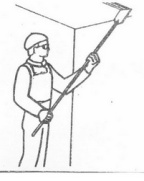  Выступающие неровности снимают. Наплывы бетона срубают. Небольшие выступы  сглаживают скребком.  Очистить от пыли поверхность от пыли и  грязиШпатель,щётка,скребок, шлифовальная машина.Поверхность должна быть ровной и чистой.2Расшивка  трещин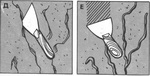 Щели и трещины расшивают, разрезая их острым ножом или острым концом шпателя на глубину не менее 2 мм.Нож или шпательВсе трещины и щели должны быть расшиты на глубину не менее 2 мм.3Обеспыливание  расшитых трещин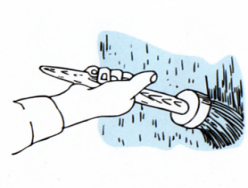 Расшитые трещины обеспыливаютКисть маховая или строительный пылесос.Расшитые трещины должны быть чистыми4Огрунтовка расшитых трещин.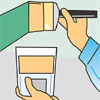 Расшитые трещины огрунтовываютГрунтовочный составКисти, емкости для грунтовки.Для лучшего сцепления с поверхностью расшитые трещины должны быть огрунтовканы5Частичная подмазка со шлифованием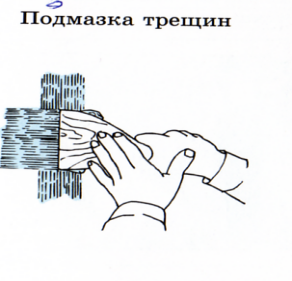 Расшитые трещины подмазывают  пастой. Сглаживают подмазочные пасты заподлицо с поверхностью. Пасты или раствор.Шпатель, емкости для раствора или  паст, наждачная бумага.Поверхность должна быть ровной.6Огрунтовка поверхности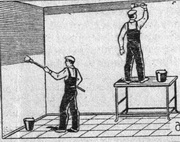 Грунтовку наносят кистями и валиком при больших объемах краскопультами и электрокраскопультами.Грунтовочные составы.Кисти, валики, емкости для грунтовки,Поверхность должна быть прогрунтована равномерно без пропусков. Высохшая грунтовка должна иметь прочное сцепление с основанием.7Приготовление раствора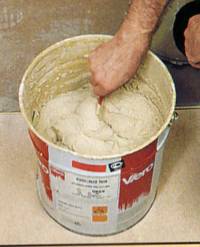 Сухую шпатлевочную смесь развести строгоопределенным количеством воды, указаннымв инструкцииСухая шпатлевочная смесь, вода. Емкости для шпатлевочных составов, дрель с насадкой.Готовая смесь должна быть однородной массы, без комков.8Сплошное шпатлевание поверхности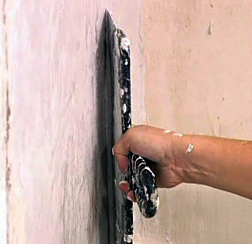  Шпатлёвочные составы наносят равномерно и сразу разравнивают шпателем. Шпатель держат под углом. При наложении утолщенных 
шпатлевочных  слоев необходимо 
держать  шпатель 
под углом 40-50 градусовШпатлёвочные составы.Шпателя, емкости для шпаклевочных составовОтклонения от вертикали на всю высоту стены не более 1 мм. Отсутствие трещин. Поверхность должна быть гладкая , без шероховатостей.